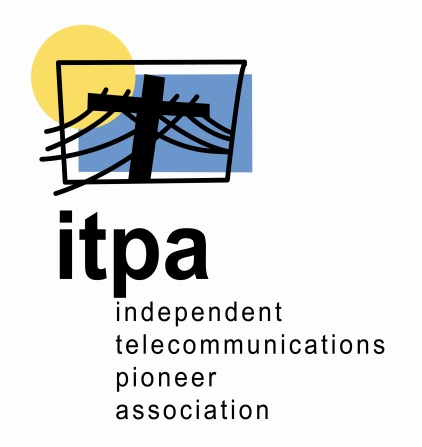 Independent Telecommunications Pioneer Association 30th Annual AssemblyContact Name   _____________________________________________________Company, Individual, or Chapter/Club Name: _____________________________Address:  __________________________________________________________ 		Street				City			State			Zip        Phone:  ______________________  Email ________________________________  Please list sponsor name as:  ___________________________________________       Please check the appropriate sponsorship level:Diamond Sponsorship- $4,000.00 Platinum Sponsorship- $3,000.00Gold Sponsorship-$1,000.00Silver Sponsorship- $500.00 Bronze- $250.00 General Assembly- $5,000.00 Banquet Sponsor-$2,000.00Snack Break Sponsor- $500.00Meet & Greet Sponsor- $500.00Other Amount $________Send completed contribution form and check payable to :ITPA 438 West Oglethorpe HwyHinesville, GA 31313-------------------------------------------------------------------------------------------------------------Giveaway Contribution: (Door Prize item and/or Attendee Bag items):    ⃝  Yes     ⃝  No         NOTE:  Maximum of 80 items needed for attendee bags.  Ship giveaway items no later than April 15, 2020 toITPA438 West Oglethorpe HwyHinesville, GA 31313